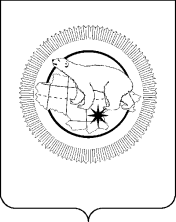 Комитет государственного регулирования цен и тарифов		Чукотского автономного округаГосударственное казённое учреждение«Центр цифрового развития и информационной безопасностиЧукотского автономного округа»ПРИКАЗВ соответствии с требованиями Приказа Федерального агентства правительственной связи и информации при Президенте Российской Федерации от 13 июня 2001 года № 152 «Об утверждении Инструкции об организации и обеспечении безопасности хранения, обработки и передачи по каналам связи с использованием средств криптографической защиты информации с ограниченным доступом, не содержащей сведений, составляющих государственную тайну», Приказа Федеральной службы безопасности Российской Федерации от 10 июля 2014 года № 378 «Об утверждении Состава и содержания организационных и технических мер по обеспечению безопасности персональных данных при их обработке в информационных системах персональных данных с использованием средств криптографической защиты информации, необходимых для выполнения установленных Правительством Российской Федерации требований к защите персональных данных для каждого из уровней защищенности»,П Р И К А З Ы В А Е М:Возложить функции ответственного пользователя криптосредств в Комитете государственного регулирования цен и тарифов Чукотского автономного округа на Отдел информационной безопасности и защиты информации государственного казенного учреждения «Центр цифрового развития и информационной безопасности Чукотского автономного округа».Утвердить: Инструкцию ответственного пользователя криптосредств Комитета государственного регулирования цен и тарифов Чукотского автономного округа (приложение 1);Перечень сотрудников, допущенных к работе с криптосредствами, предназначенными для обеспечения безопасности защищаемой информации, не содержащей сведения, составляющие государственную тайну, в информационных системах (пользователи криптосредств) Комитета государственного регулирования цен и тарифов Чукотского автономного округа (приложение 2);Инструкцию пользователя криптосредств Комитета государственного регулирования цен и тарифов Чукотского автономного округа (приложение 3);Перечень помещений, где размещены используемые криптосредства, хранятся криптосредства и (или) носители ключевой, аутентифицирующей и парольной информации криптосредств (приложение 4);Перечень лиц, имеющих доступ в помещения, где размещены используемые криптосредства, хранятся криптосредства и (или) носители ключевой, аутентифицирующей и парольной информации криптосредств (приложение 5);Порядок доступа в помещения, где размещены используемые криптосредства, хранятся криптосредства и (или) носители ключевой, аутентифицирующей и парольной информации криптосредств (приложение 6);форму Журнала поэкземплярного учета криптосредств, эксплуатационной и технической документации к ним, ключевых документов (приложение 7);форму Лицевого счета пользователя криптосредств (приложение 8);форму Журнала учета и выдачи носителей с ключевой информацией (приложение 9).Контроль за исполнением настоящего приказа оставляем за собой.Председатель                                                                                    Е.В. КовальскаяИ.о. руководителя Центра                                                                        Н.В. ГусевПриложение 1 к приказу Комитета государственного регулирования цен и тарифов Чукотского автономного округа от 20 февраля 2023 г. № 8-од/1-одИнструкцияответственного пользователя криптосредств Комитета государственного регулирования цен и тарифов Чукотского автономного округа1. Общие положенияНастоящая Инструкция ответственного пользователя Комитета государственного регулирования цен и тарифов Чукотского автономного округа (далее – Инструкция) определяет основные обязанности и права ответственного пользователя криптосредств.Структурное подразделение, являющееся ответственным пользователем криптосредств (далее – Ответственный пользователь криптосредств) назначается приказом Комитета государственного регулирования цен и тарифов Чукотского автономного округа (далее – Комитет) и отвечает за организацию, обеспечение функционирования и безопасности криптосредств, предназначенных для защиты информации, не содержащей сведения, составляющие государственную тайну (далее – защищаемая информация), в информационных системах Комитета (далее – ИС).Ответственный пользователь криптосредств должен знать нормы действующего законодательства Российской Федерации в сфере (области) обработки и обеспечения безопасности защищаемой информации, а также в области защиты информации при ее передаче по открытым каналам связи с использованием средств криптографической защиты.В своей деятельности ответственный пользователь криптосредств руководствуется настоящей Инструкцией.2. Обязанности ответственного пользователя криптосредств2.1. Ответственный пользователь криптосредств обязан:соблюдать требования локальных актов Комитета, устанавливающих порядок работы с защищаемой информацией;осуществлять контроль за организацией, обеспечением функционирования и безопасности криптосредств, предназначенных для обеспечения безопасности защищаемой информации при ее обработке в ИС:контролировать соблюдение условий использования криптосредств, предусмотренных эксплуатационной и технической документацией к ним;обеспечивать надежное хранение эксплуатационной и технической документации к криптосредствам, ключевых документов, носителей информации ограниченного распространения;вносить предложения по режиму охраны помещений, в которых установлены криптосредства или хранятся ключевые документы к ним;вести Журнал поэкземплярного учета криптосредств, эксплуатационной и технической документации к ним, ключевых документов (далее – Журнал);выдавать пользователям криптосредств экземпляры криптосредств, эксплуатационной и технической документации к ним, ключевых документов под расписку в соответствующем Журнале;вести на каждого пользователя криптосредств Лицевой счет, в котором регистрировать числящиеся за ними криптосредства, эксплуатационную и техническую документацию к ним, ключевые документы;контролировать передачу криптосредств, эксплуатационной и технической документации к ним, ключевых документов между пользователями криптосредств и (или) ответственным пользователем криптосредств под расписку в соответствующем Журнале;пломбировать (опечатывать) и контролировать сохранность печатей (пломб) на аппаратных средствах, с которыми осуществляется штатное функционирование криптосредств, а также аппаратных и аппаратно-программных криптосредствах;контролировать получение и доставку криптосредств, эксплуатационной и технической документации к ним;заблаговременно делать заказы на изготовление очередных ключевых документов и рассылку на места использования для своевременной замены действующих ключевых документов;контролировать уничтожение неиспользованных или выведенных из действия ключевых документов в сроки, указанные в эксплуатационной и технической документации к соответствующим криптосредствам, или, если срок уничтожения эксплуатационной и технической документацией не установлен, не позднее 10 суток после вывода их из действия (окончания срока действия) под расписку в соответствующем Журнале;выводить из действия носители ключевой информации (далее – НКИ), в отношении которых возникло подозрение в компрометации, а также действующие совместно с ними другие НКИ;принимать решение в чрезвычайных случаях, когда отсутствуют НКИ для замены скомпрометированных, об использовании скомпрометированных НКИ;проводить инструктаж пользователей криптосредств по правилам работы с криптосредствами и ключевыми документами;3) требовать прекращения обработки защищаемой информации в случае нарушения установленного порядка работ с криптосредствами или нарушения функционирования криптосредств;4) участвовать в анализе ситуаций, касающихся нарушения условий хранения носителей защищаемой информации, использования криптосредств, которые могут привести к нарушению конфиденциальности защищаемой информации;5) контролировать исполнение пользователями криптосредств требований Инструкции пользователя криптосредств Комитета государственного регулирования цен и тарифов Чукотского автономного округа, а также требований действующего законодательства Российской Федерации в сфере (области) обработки и обеспечения безопасности защищаемой информации;6) кринимать все необходимые меры для обеспечения безопасности защищаемой информации, в случае получения от пользователей информации о фактах утраты, компрометации ключевой информации, в частности, обеспечить выполнение следующих мероприятий:в каждом случае, по факту (или предполагаемой) компрометации ключевых документов, проводится служебное расследование; результатом расследования является квалификация или не квалификация данного события как компрометация;о факте компрометации ключевой информации пользователями криптосредств совместно с ответственным пользователем криптосредств производится информирование всех заинтересованных участников информационного обмена;выведенные из действия скомпрометированные ключевые документы после проведения расследования уничтожаются, о чем делается соответствующая запись в Журнале;для своевременного восстановления связи пользователю криптосредств выдается новый НКИ; для этого создаётся резервный запас НКИ, использование которых осуществляется в случаях крайней необходимости по решению ответственного пользователя криптосредств;7) подготавливать копии НКИ, которые подлежат основному учету и хранятся в сейфе ответственного пользователя криптосредств. Данные копии применяются с разрешения Начальника Комитета, если по результатам расследования не было установлено факта компрометации;8) хранить резервные НКИ отдельно от рабочих (актуальных) НКИ, с целью обеспечения невозможности их одновременной компрометации;9) своевременно информировать ответственного за организацию обработки персональных данных при их обработке в Комитете о фактах утраты или недостачи криптосредств, ключевых документов к ним, ключей от помещений, хранилищ, личных печатей и о других фактах, которые могут привести к разглашению защищаемой информации.3. Права ответственного пользователя криптосредств3.1. Ответственный пользователь криптосредств имеет право:1) знакомиться с локальными актами Комитета, регламентирующими процессы обработки защищаемой информации;2) требовать от пользователей ИС соблюдения требований действующего законодательства Российской Федерации в сфере (области) обработки и обеспечения безопасности защищаемой информации;3) требовать прекращения работы в ИС, как в целом, так и отдельных пользователей криптосредств, в случае выявления нарушений требований по работе с криптосредствами, предназначенными для обеспечения безопасности защищаемой информации, или в связи с нарушением функционирования криптосредств.Приложение 2 к приказу Комитета государственного регулирования цен и тарифов Чукотского автономного округа от 20 февраля 2023 г. № 8-од/1-одПеречень сотрудников, допущенных к работе с криптосредствами, предназначенными для обеспечения безопасности защищаемой информации, не содержащей сведения, составляющие государственную тайну, в информационных системах (пользователи криптосредств) Комитета государственного регулирования цен и тарифов Чукотского автономного округаПриложение 3 к приказу Комитета государственного регулирования цен и тарифов Чукотского автономного округа от 20 февраля 2023 г. № 8-од/1-одИнструкция пользователя криптосредств Комитета государственного регулирования цен и тарифов Чукотского автономного округа1. Общие положенияНастоящая Инструкция пользователя криптосредств Комитета государственного регулирования цен и тарифов Чукотского автономного округа (далее – Инструкция) определяет права и обязанности пользователей криптосредств, порядок обращения с криптосредствами, а также определяет порядок восстановления связи в случае компрометации действующих ключей к криптосредствам.Пользователем криптосредств является сотрудник Комитета государственного регулирования цен и тарифов Чукотского автономного округа (далее – Комитет), включенный в перечень сотрудников, допущенных к работе с криптосредствами, предназначенными для обеспечения безопасности защищаемой информации, не содержащей сведения, составляющие государственную тайну, в информационных Комитета государственного регулирования цен и тарифов Чукотского автономного округа, утвержденный локальным актом Комитета.Непосредственно к работе с криптосредствами, предназначенными для обеспечения безопасности защищаемой информации, не содержащей сведения, составляющие государственную тайну, в информационных системах Комитета государственного регулирования цен и тарифов Чукотского автономного округа, пользователи допускаются только после соответствующего обучения. Обучение пользователей правилам работы с криптосредствами осуществляют сотрудники соответствующего органа криптографической защиты. Заключение о допуске или не допуске к работе с криптосредствами должно быть отмечено в Журнале обучения пользователей правилам работы с криптосредствами.Пользователь криптосредств должен знать нормы действующего законодательства Российской Федерации в сфере (области) обработки и обеспечения безопасности защищаемой информации, не содержащей сведения, составляющие государственную тайну (далее – защищаемая информация), а также в области защиты информации при ее передаче по открытым каналам связи с использованием средств криптографической защиты.В своей деятельности, связанной с обработкой защищаемой информации с использованием криптосредств, пользователь криптосредств руководствуется настоящей Инструкцией.Пользователи криптосредств несут персональную ответственность за обеспечение конфиденциальности ключевой информации и защиту криптосредств от несанкционированного использования.2. Обязанности и права пользователя криптосредств2.1. Пользователь криптосредств обязан:соблюдать требования по обеспечению безопасности функционирования криптосредств;обеспечить конфиденциальность всей информации ограниченного распространения, доступной по роду выполняемых функциональных обязанностей;сдать ответственному пользователю криптосредств Комитета (далее – Ответственный) носители ключевой информации (далее – НКИ) при увольнении или отстранении от исполнения обязанностей, связанных с использованием криптосредств;сдать Ответственному НКИ по окончании срока действия сертификата ключа, а также в случае компрометации ключа;немедленно уведомлять руководителя структурного подразделения или Ответственного о компрометации НКИ, о фактах утраты или недостачи криптосредств;в пределах своей компетенции предоставлять информацию комиссии, проводящей служебные расследования по фактам компрометации, а также выявлению причин нарушения требований безопасности функционирования криптосредств.2.2. Пользователю криптосредств запрещается:осуществлять несанкционированное и безучётное копирование ключевых данных;хранить НКИ вне сейфов и помещений, гарантирующих их сохранность и конфиденциальность;передавать НКИ каким бы то ни было лицам, кроме Ответственного;во время работы оставлять НКИ без присмотра (например, на рабочем столе или в разъеме системного блока ПЭВМ);хранить на НКИ какую-либо информацию, кроме ключевой;использовать в помещениях, где применяются криптосредства, личные технические средства, позволяющие осуществлять копирование ключевой информации;использовать НКИ, выведенные из действия.2.3. Пользователь имеет право:вносить предложения руководству Комитета по вопросам использования криптосредств;повышать уровень квалификации по использованию криптосредств.3. Порядок обращения с криптосредствами3.1. Монтаж и установка криптосредства осуществляются органом криптографической защиты. 3.2. Служебные помещения, в которых размещаются криптосредства, должны отвечать всем требованиям по оборудованию и охране, предъявляемым к помещениям, выделенным для работы с конфиденциальной информацией. Для хранения НКИ помещения обеспечиваются сейфами (металлическими шкафами), оборудуются охранной сигнализацией и по убытии сотрудников закрываются, опечатываются личными печатями ответственных лиц (либо закрываются кодовым замком) и сдаются под охрану.3.3. Для хранения НКИ пользователь криптосредств должен быть обеспечен личным сейфом. В случае отсутствия индивидуального сейфа по окончании рабочего дня пользователь криптосредств обязан сдавать НКИ Ответственному под подпись в Журнале учета и выдачи носителей с ключевой информацией.3.4. Дубликаты ключей от сейфов (а также значения кодов – при наличии кодовых замков) пользователей криптосредств должны храниться в сейфе руководителя структурного подразделения или Ответственного в упаковках, опечатанных личными печатями пользователей криптосредств. Несанкционированное изготовление дубликатов ключей запрещено. В случае утери ключа механизм (секрет) замка (либо сам сейф) должен быть заменён.3.5. К эксплуатации криптосредств допускаются лица, прошедшие соответствующую подготовку и изучившие правила пользования данным криптосредством.3.6. Все программное обеспечение ПЭВМ, предназначенное для установки криптосредств, должно иметь соответствующие лицензии. Установка средств разработки и отладки программ на рабочую станцию, использующую криптосредства, не допускается.4. Восстановление связи в случае компрометации действующих ключей к криптосредствам4.1. Под компрометацией криптографического ключа понимается утрата доверия к тому, что данный ключ обеспечивает однозначную идентификацию владельца НКИ и конфиденциальность информации, обрабатываемой с его помощью. К событиям, связанным с компрометацией действующих криптографических ключей, относятся: утрата (хищение) НКИ, в том числе – с последующим их обнаружением;увольнение (переназначение) сотрудников, имевших доступ к НКИ;передача секретных ключей по линии связи в открытом виде;нарушение правил хранения НКИ;вскрытие фактов утечки передаваемой информации или её искажения (подмены, подделки);ошибки при совершении криптографических операций;несанкционированное или безучётное копирование ключевой информации;все случаи, когда нельзя достоверно установить, что произошло с НКИ (в том числе случаи, когда НКИ вышел из строя и доказательно не опровергнута вероятность того, что данный факт произошел в результате злоумышленных действий).4.2. При наступлении любого из перечисленных выше событий пользователь криптосредств или владелец НКИ должен немедленно прекратить связь с другими абонентами и сообщить о факте компрометации (или предполагаемом факте компрометации) Ответственному лично, по телефону, электронной почте или другим доступным способом. В любом случае пользователь криптосредств или владелец НКИ обязан убедиться, что его сообщение получено и прочтено. 4.3. При подтверждении факта компрометации действующих ключей пользователь криптосредств обязан обеспечить немедленное изъятие из обращения скомпрометированных криптографических ключей и сдачу Ответственному в течение 3 рабочих дней.4.4. Для восстановления конфиденциальной связи после компрометации действующих ключей пользователь криптосредств получает у Ответственного новые ключи.Приложение 4 к приказу Комитета государственного регулирования цен и тарифов Чукотского автономного округа от 20 февраля 2023 г. № 8-од/1-одПеречень помещений, где размещены используемые криптосредства, хранятся криптосредства и (или) носители ключевой, аутентифицирующей и парольной информации криптосредствПриложение 5 к приказу Комитета государственного регулирования цен и тарифов Чукотского автономного округа от 20 февраля 2023 г. № 8-од/1-одПеречень лиц, имеющих доступ в помещения, где размещены используемые криптосредства, хранятся криптосредства и (или) носители ключевой, аутентифицирующей и парольной информации криптосредствПриложение 6 к приказу Комитета государственного регулирования цен и тарифов Чукотского автономного округа от 20 февраля 2023 г. № 8-од/1-одПорядок доступа в помещения, где размещены используемые криптосредства, хранятся криптосредства и (или) носители ключевой, аутентифицирующей и парольной информации криптосредств1. Настоящий Порядок регламентирует условия и порядок осуществления доступа в помещения Комитета государственного регулирования цен и тарифов Чукотского автономного округа (далее – Комитет), где размещены используемые криптосредства, хранятся криптосредства и (или) носители ключевой, аутентифицирующей и парольной информации криптосредств (далее – Помещения) в целях организации режима, препятствующего возможности неконтролируемого проникновения или пребывания в Помещениях лиц, не имеющих прав доступа в Помещения.2. Настоящий Порядок разработан в соответствии с требованиями постановления Правительства Российской Федерации от 1 ноября 2012 г. № 1119 «Об утверждении требований к защите персональных данных при их обработке в информационных системах персональных данных», приказа Федеральной службы безопасности Российской Федерации от 10 июля 2014 г. № 378 «Об утверждении Состава и содержания организационных и технических мер по обеспечению безопасности персональных данных при их обработке в информационных системах персональных данных с использованием средств криптографической защиты информации, необходимых для выполнения установленных Правительством Российской Федерации требований к защите персональных данных для каждого из уровней защищенности», приказа Федерального агентства правительственной связи и информации при Президенте Российской Федерации от 13 июня 2001 г. № 152 «Об утверждении Инструкции об организации и обеспечении безопасности хранения, обработки и передачи по каналам связи с использованием средств криптографической защиты информации с ограниченным доступом, не содержащей сведений, составляющих государственную тайну».3. Для Помещений организуется режим, препятствующий возможности неконтролируемого проникновения или пребывания в Помещениях лиц, не имеющих прав доступа в Помещения.4. Помещения, где размещены используемые криптосредства, хранятся криптосредства, должны быть оснащены входными дверьми с замками, должно обеспечиваться постоянное закрытие дверей таких Помещений на замок и их открытие только для санкционированного прохода. Данные Помещения должны опечатываться по окончании рабочего дня/оборудоваться соответствующими техническими устройствами, сигнализирующими о несанкционированном вскрытии.5. Доступ в Помещения в рабочее (служебное) время имеют сотрудники, включенные в Перечень лиц, имеющих доступ в Помещения, утвержденный локальным актом Комитета.6. В нерабочее (неслужебное) время пребывание вышеуказанных сотрудников разрешается на основании служебных записок (или иных видов разрешающих документов), подписанных Руководителем Комитета.7. Нахождение в Помещениях посторонних лиц в рабочее (служебное) и нерабочее (неслужебное) время запрещается.8. Уборка и техническое обслуживание Помещений допускаются только в присутствии Сотрудников Комитета.9. Руководитель и лица, его замещающие, могут находиться в Помещениях в любое время, в том числе в нерабочие и праздничные дни.10. О попытках неконтролируемого проникновения посторонних лиц в Помещения необходимо незамедлительно сообщать руководителю структурного подразделения Комитета или Руководителю Комитета.11. В случае возникновения нештатной ситуации необходимо незамедлительно сообщать руководителю структурного подразделения Комитета или Руководителю Комитета.12. Сотрудники органов МЧС и аварийных служб, врачи «скорой помощи» допускаются в Помещения для ликвидации нештатной ситуации, иных чрезвычайных ситуаций или оказания медицинской помощи в сопровождении руководителя структурного подразделения Комитета или Руководителя Комитета.Приложение 7 к приказу Комитета государственного регулирования цен и тарифов Чукотского автономного округа от 20 февраля 2023 г. № 8-од/1-одЖурнал поэкземплярного учета криптосредств, эксплуатационнойи технической документации к ним, ключевых документовПриложение 8 к приказу Комитета государственного регулирования цен и тарифов Чукотского автономного округа от 20 февраля 2023 г. № 8-од/1-одЛИЦЕВОЙ СЧЕТпользователя криптосредств_________________________________________________________________________(должность, ФИО)Приложение 9 к приказу Комитета государственного регулирования цен и тарифов Чукотского автономного округа от 20 февраля 2023 г. № 8-од/1-одЖурнал учета и выдачи носителей с ключевой информациейот 20 февраля 2023 г.№ 8-од/1-одг. АнадырьОб утверждении перечня мер, направленных на выполнение требований законодательства в области защиты информации с использованием средств криптографической защиты в Комитете государственного регулирования цен и тарифов Чукотского автономного округа № п/пФИО сотрудникаДолжностьСтруктурное подразделение1.КовальскаяЕленаВладиславовнапредседатель Комитета-2.ДемещенкоМарияГеннадьевназаместитель председателя-3.СавоноваМаринаАлександровнаначальник отделаотдел регулирования тарифов и контроля ценообразования в энергетической отрасли 4.ПетроваТатьянаГеннадьевнасоветникотдел регулирования тарифов и контроля ценообразования в жилищно-коммунальном хозяйстве 5.СудариненаОльгаСергеевнасоветникотдел регулирования тарифов и контроля ценообразования в жилищно-коммунальном хозяйстве 6.СаенкоОльгаЕвгеньевнаглавный бухгалтер-7.АндрееваЛюдмилаГригорьевнаведущий юрисконсульторганизационно-правовой отдел № п/пАдрес места расположенияНаименование структурного подразделенияНаименование помещения1.г. Анадырь, ул. Отке, д. 4организационно-правовой отдел (ведущий юрисконсульт), главный бухгалтерКаб. № 1122.г. Анадырь, ул. Отке, д. 4председатель КомитетаКаб. № 1133.г. Анадырь, ул. Отке, д. 4организационно-правовой отдел (ведущий документовед)Каб. № 1144.г. Анадырь, ул. Отке, д. 4заместитель председателяКаб. № 1155.г. Анадырь, ул. Отке, д. 4отдел регулирования тарифов и контроля ценообразования в жилищно-коммунальном хозяйстве, отдел регулирования тарифов и контроля ценообразования в энергетической отраслиКаб. № 116№ п/пФИО сотрудникаДолжностьСтруктурное подразделение1. Ковальская ЕленаВладиславовнапредседатель Комитета-2.Демещенко МарияГеннадьевназаместитель председателя-3.Безпалько МихаилПетровичначальник отделотдел регулирования тарифов и контроля ценообразования в жилищно-коммунальном хозяйстве4.Петрова ТатьянаГеннадьевнасоветникотдел регулирования тарифов и контроля ценообразования в жилищно-коммунальном хозяйстве5.Сударинена ОльгаСергеевнасоветникотдел регулирования тарифов и контроля ценообразования в жилищно-коммунальном хозяйстве6.Бровко ДарьяАндреевнаконсультантотдел регулирования тарифов и контроля ценообразования в жилищно-коммунальном хозяйстве7.Савонова МаринаАлександровнаначальник отделаотдел регулирования тарифов и контроля ценообразования в энергетической отрасли8.Стебенева ЕленаВалерьевнасоветникотдел регулирования тарифов и контроля ценообразования в энергетической отрасли9.Омельчук АринаВалентиновнаконсультантотдел регулирования тарифов и контроля ценообразования в энергетической отрасли10.Саенко ОльгаЕвгеньевнаглавный бухгалтер-11.Данилова ОльгаВалерьевна начальник отделаотдел регулирования тарифов и контроля ценообразования на транспорте и других отраслей12.Черепанова ЛилияАлександровна советникотдел регулирования тарифов и контроля ценообразования на транспорте и других отраслей13.Дорофеева ЕкатеринаСергеевна консультантотдел регулирования тарифов и контроля ценообразования на транспорте и других отраслей14.Андреева ЛюдмилаГригорьевнаведущий юрисконсульторганизационно-правовой отдел15.Яворовский АндрейАлександровичведущий документоведорганизационно-правовой отдел№ п/пНаименование СКЗИ, эксплуатационной и технической документации к ним, ключевых документовСерийные номера СКЗИ, эксплуатационной и технической документации к ним, номера серий ключевых документовНомера экземпляров (криптографические номера) ключевых документовОтметка о полученииОтметка о полученииОтметка о выдачеОтметка о выдачеОтметка о подключении (установке) СКЗИОтметка о подключении (установке) СКЗИОтметка о подключении (установке) СКЗИОтметка об изъятии СКЗИ из аппаратных средств, уничтожении ключевых документовОтметка об изъятии СКЗИ из аппаратных средств, уничтожении ключевых документовОтметка об изъятии СКЗИ из аппаратных средств, уничтожении ключевых документовПримечание№ п/пНаименование СКЗИ, эксплуатационной и технической документации к ним, ключевых документовСерийные номера СКЗИ, эксплуатационной и технической документации к ним, номера серий ключевых документовНомера экземпляров (криптографические номера) ключевых документовОт кого полученыДата и номер сопроводительного письмаФ.И.О. пользователя СКЗИДата и расписка в полученииФ.И.О. сотрудников органа криптографической защиты, пользователя СКЗИ, произведших подключение (установку)Дата подключения установки) и подписи лиц, произведших подключение (установку)Номера аппаратных средств, в которые установлены или к которым подключены СКЗИДата изъятия (уничтожения)Ф.И.О. сотрудников органа криптографической защиты, пользователя СКЗИ, производивших изъятие (уничтожение)Номер акта или расписка об уничтоженииПримечание123456789101112131415№ п/пНаименование СКЗИ, эксплуатационной и технической документации к ним, ключевых документовСерийные номера СКЗИ, эксплуатационной и технической документации к ним, номера серий ключевых документовНомера экземпляров (криптографические номера) ключевых документовОтметка о полученииОтметка о полученииОтметка о передачеОтметка о передачеОтметка о возврате, уничтоженииОтметка о возврате, уничтоженииПримечание№ п/пНаименование СКЗИ, эксплуатационной и технической документации к ним, ключевых документовСерийные номера СКЗИ, эксплуатационной и технической документации к ним, номера серий ключевых документовНомера экземпляров (криптографические номера) ключевых документовОт кого полученыДата и расписка в полученииКому передано СКЗИДата и расписка в передачеДата возврата (уничтожения)Расписка о возврате (уничтожении)Примечание1234567891011№ п/пУчетный/регистрационный (заводской) номерДата выдачи/сдачиВыданоВыданоВыданоСданоСданоСдано№ п/пУчетный/регистрационный (заводской) номерДата выдачи/сдачиФ.И.О. пользователя носителя с ключевой информациейПодпись пользователя носителя с ключевой информациейПодпись ответственного пользователя криптосредствФ.И.О. пользователя носителя с ключевой информациейПодпись пользователя носителя с ключевой информациейПодпись ответственного пользователя криптосредств123456789